A) CASH FLOWCASH – FLOW: Refleja en que medida los flujos netos de gestión de caja cubren el pasivo de la entidadFÓRMULA: (Pasivo no corriente + Pasivo corriente) / Flujos netos de gestión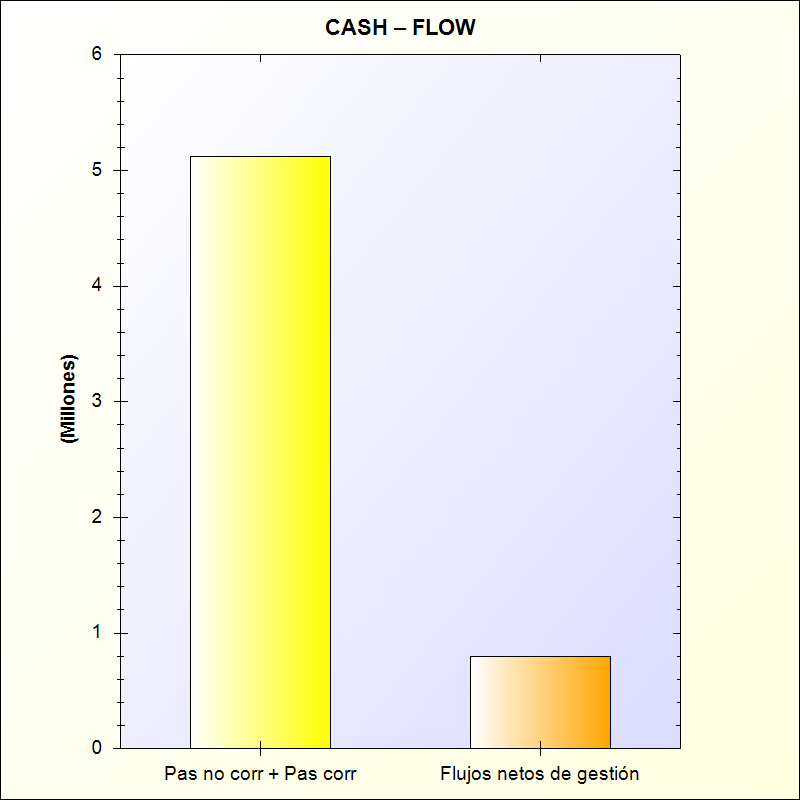 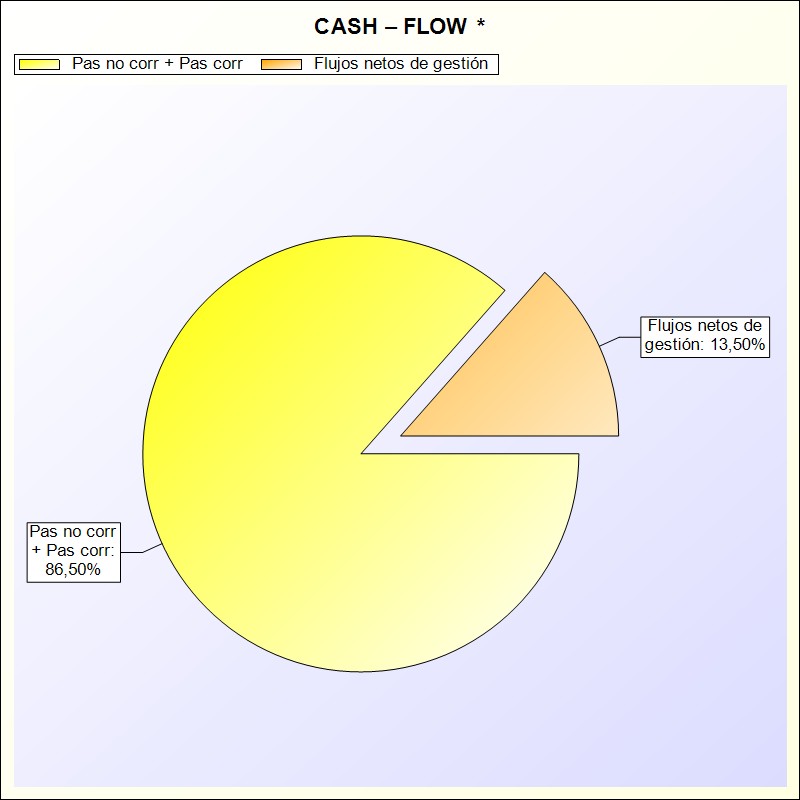 * -> Aporte relativo de cada detalle al valor total del indicadorPasivo no corriente + Pasivo corrienteFlujos netos de gestiónPorcentaje5.923.823,612.579.560,71230,00 %